附件一、修剪的科學與應用研習會課程資訊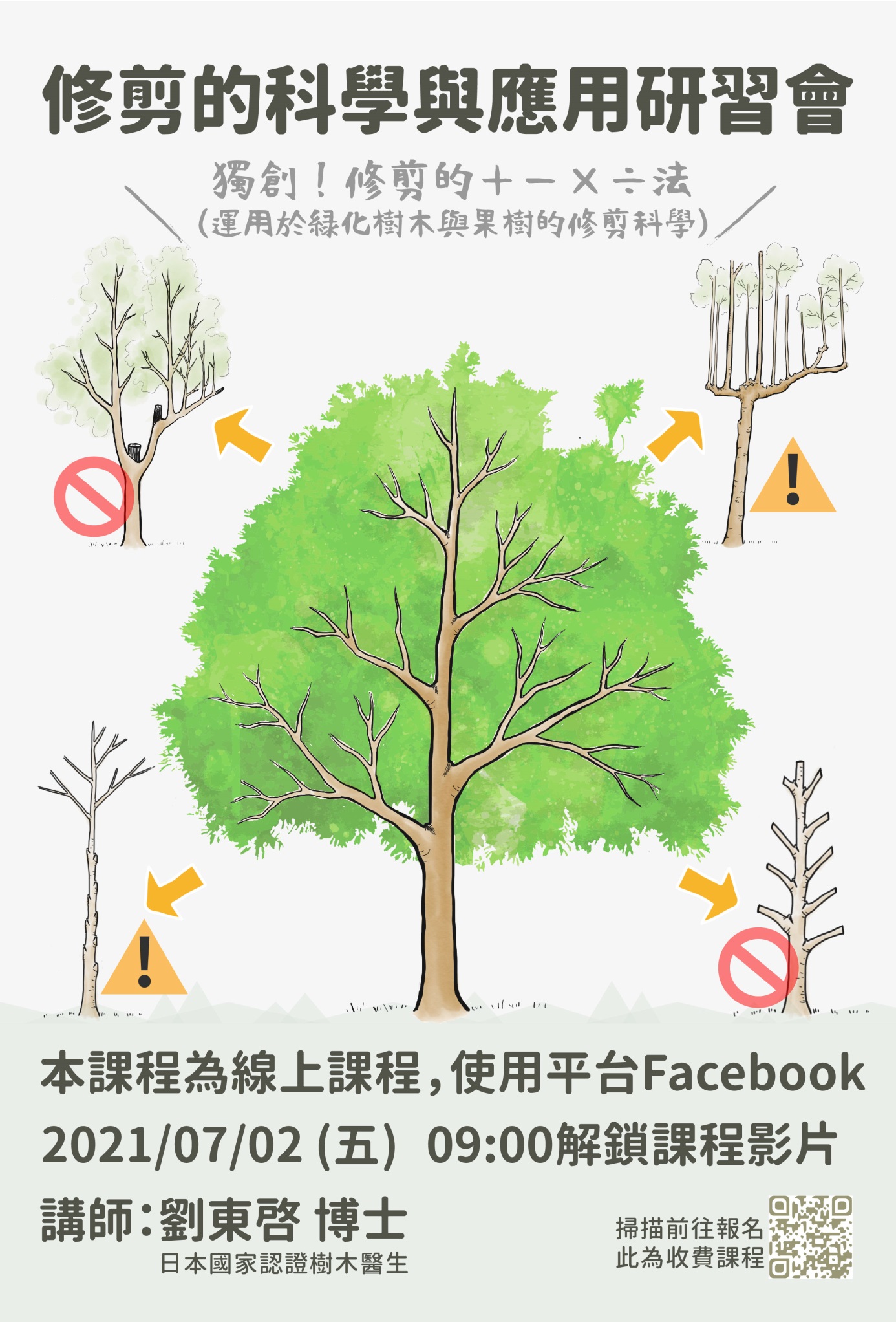 繳費方式：※於線上報名表刷卡或匯款至承辦單位：根本科學有限公司。　　　　　　※對帳無誤後本會將以Ｅ-mail通知，請留意電子郵件通知。※退費規則：線上課程無法進行退費，請見諒。※本課程影片僅提供付費學員觀看，請勿於公開場合、網路傳播或進行商業用途。修剪的科學與應用研習會 課程主題修剪的科學與應用研習會 課程主題修剪的科學與應用研習會 課程主題上課時間：2021年7月2日（五）上午9點開始，共計5小時。         (影片開放至8/2)。上課時間：2021年7月2日（五）上午9點開始，共計5小時。         (影片開放至8/2)。上課時間：2021年7月2日（五）上午9點開始，共計5小時。         (影片開放至8/2)。項次課程內容講師1科學化修剪的意義與目的博士現職：國立中興大學園藝系副教授，日本國家認證樹醫生。2從能量學的觀點探討植物修剪博士現職：國立中興大學園藝系副教授，日本國家認證樹醫生。3樹木的生理與力學結構博士現職：國立中興大學園藝系副教授，日本國家認證樹醫生。4健康樹木修剪基礎與運用博士現職：國立中興大學園藝系副教授，日本國家認證樹醫生。5健康果樹修剪的方法博士現職：國立中興大學園藝系副教授，日本國家認證樹醫生。6樹木安全判斷技術博士現職：國立中興大學園藝系副教授，日本國家認證樹醫生。7成功的修剪作業程序博士現職：國立中興大學園藝系副教授，日本國家認證樹醫生。※	報名相關資訊協會官方網站 http://wetrees.org報名系統：https://is.gd/IXY6GT研習費：新台幣2,000元整。上課平台：Facebook社團。(於繳費後以E-mail通知加入社團之步驟)。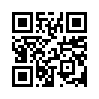 認證考試：時間地點未定，僅限參加本次線上課程的學員報名，日期確定後將以E-mail通知考試資訊及報名連結(考試費用另計)。※	報名相關資訊協會官方網站 http://wetrees.org報名系統：https://is.gd/IXY6GT研習費：新台幣2,000元整。上課平台：Facebook社團。(於繳費後以E-mail通知加入社團之步驟)。認證考試：時間地點未定，僅限參加本次線上課程的學員報名，日期確定後將以E-mail通知考試資訊及報名連結(考試費用另計)。※	報名相關資訊協會官方網站 http://wetrees.org報名系統：https://is.gd/IXY6GT研習費：新台幣2,000元整。上課平台：Facebook社團。(於繳費後以E-mail通知加入社團之步驟)。認證考試：時間地點未定，僅限參加本次線上課程的學員報名，日期確定後將以E-mail通知考試資訊及報名連結(考試費用另計)。ATM轉帳銀行：台新銀行文心分行      (銀行代號:812)帳號：2080-01-0001039-6無摺存款至台新銀行各分行，填寫 "無摺存款單"存入研習費。請銀行員將報名者的姓名加註於備註欄內，此方式不需任何手續費。社團法人台灣綠化技術協會 修剪的科學與應用研習會 報名表社團法人台灣綠化技術協會 修剪的科學與應用研習會 報名表社團法人台灣綠化技術協會 修剪的科學與應用研習會 報名表社團法人台灣綠化技術協會 修剪的科學與應用研習會 報名表個人基本資料個人基本資料個人基本資料個人基本資料姓名性別□ 男     □ 女身分證字號(研習證明印製使用，不需要則免填)聯絡電話E-mail服務機關全銜職稱聯絡地址□□□□□ □□□□□ □□□□□ 其他資料其他資料其他資料其他資料發票開立種類□　二聯式發票□　三聯式發票（請填抬頭與統編）　　抬頭：＿＿＿＿＿＿＿＿＿＿、統編：＿＿＿＿＿＿＿＿□　二聯式發票□　三聯式發票（請填抬頭與統編）　　抬頭：＿＿＿＿＿＿＿＿＿＿、統編：＿＿＿＿＿＿＿＿□　二聯式發票□　三聯式發票（請填抬頭與統編）　　抬頭：＿＿＿＿＿＿＿＿＿＿、統編：＿＿＿＿＿＿＿＿研習證明上課證明□　不需要　　　　　　□　需要紙本證明              □　需要電子版證明（紙本及電子版擇一選擇。請於7/11前繳交測驗作業，才有資格領取上課證明。）□　不需要　　　　　　□　需要紙本證明              □　需要電子版證明（紙本及電子版擇一選擇。請於7/11前繳交測驗作業，才有資格領取上課證明。）□　不需要　　　　　　□　需要紙本證明              □　需要電子版證明（紙本及電子版擇一選擇。請於7/11前繳交測驗作業，才有資格領取上課證明。）繳費方式帳戶資料匯款金額：＿＿＿＿＿＿＿＿＿＿＿＿＿□ATM匯款，請填帳號後五碼：＿＿＿＿＿＿＿□無摺存款，請填匯款日期：110年＿＿月＿＿日匯款金額：＿＿＿＿＿＿＿＿＿＿＿＿＿□ATM匯款，請填帳號後五碼：＿＿＿＿＿＿＿□無摺存款，請填匯款日期：110年＿＿月＿＿日匯款金額：＿＿＿＿＿＿＿＿＿＿＿＿＿□ATM匯款，請填帳號後五碼：＿＿＿＿＿＿＿□無摺存款，請填匯款日期：110年＿＿月＿＿日備註報名表請mail至itree001@gmail.com。連絡電話：0965-136925曾先生。報名表請mail至itree001@gmail.com。連絡電話：0965-136925曾先生。報名表請mail至itree001@gmail.com。連絡電話：0965-136925曾先生。